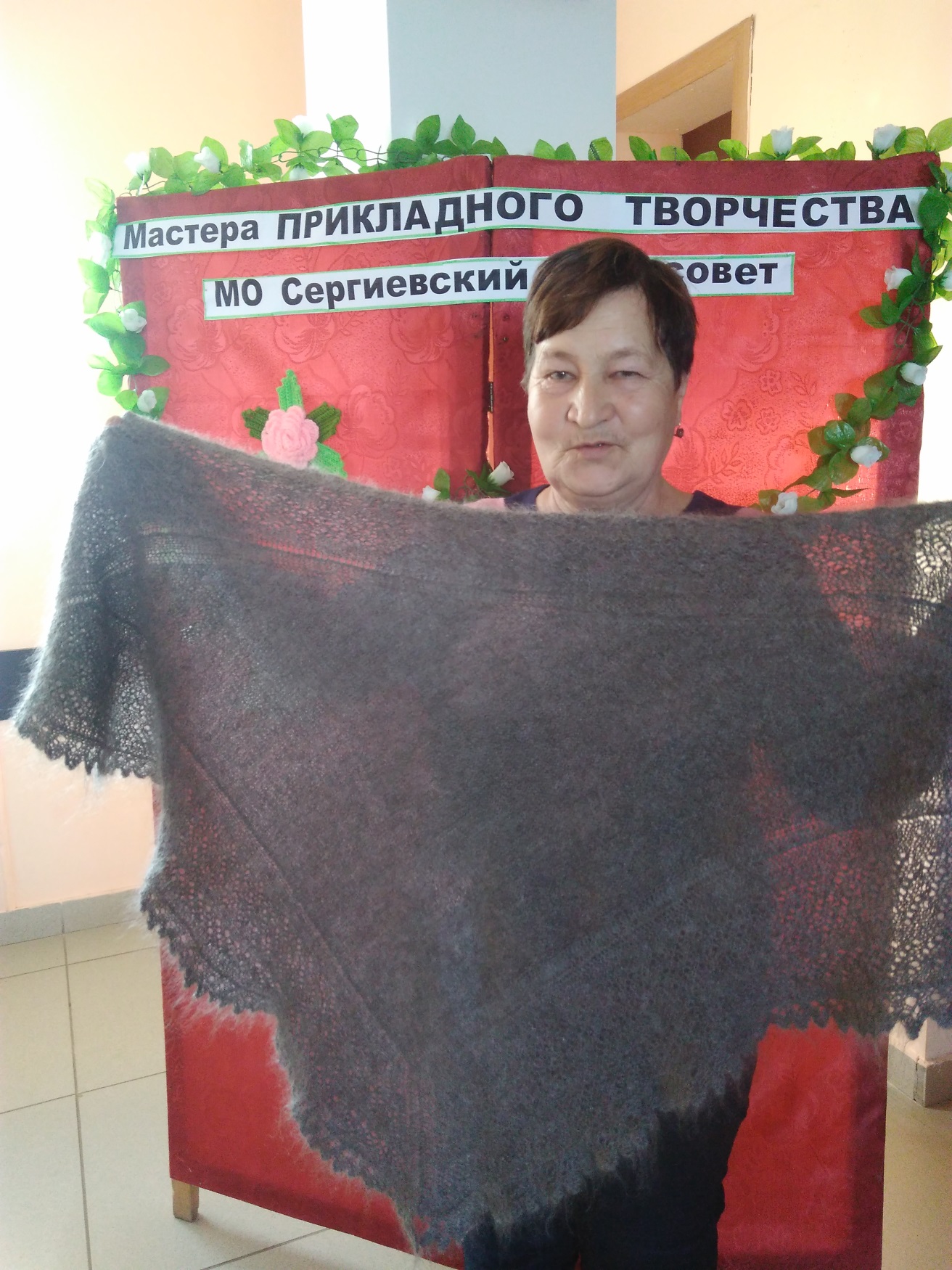 Мавликаева    Зульфира МенгазетдиновнаПуховязальщица